ТЕРРИТОРИАЛЬНЫЙ ОРГАН ФЕДЕРАЛЬНОЙ СЛУЖБЫ ГОСУДАРСТВЕННОЙ СТАТИСТИКИ ПО КАЛУЖСКОЙ ОБЛАСТИ
(КАЛУГАСТАТ)Марата ул., д.7, г. Калуга, 248000, Тел.: (4842) 54-75-90, факс: (4842) 72-06-72, https://40.rosstat.gov.ru ; E-mail: 40@rosstat.gov.ru Пресс-релиз10 октября 2023 года Основные показатели социально-экономического положения
Калужской областиПромышленность. Индекс промышленного производства за январь-август 2023 года по сравнению с январем-августом
2022 года составил 95,8%. Повысился индекс в секторе обеспечения электрической энергией, газом и паром, кондиционирования воздуха – на 31,5%. Снизился индекс промышленного производства в организациях водоснабжения, водоотведения, организациях сбора и утилизации отходов, деятельности по ликвидации загрязнений – на 18,4%, в организациях по добыче полезных ископаемых на 14,8%, в секторе обрабатывающих производств – на 4,7%. 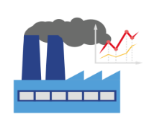 Сельское хозяйство. Объем производства продукции сельского хозяйства в августе 2023 года составил 15 млрд 686 млн рублей,
в январе-августе 2023 года – 50 млрд 18 млн рублей (в фактических ценах) и увеличился (в сопоставимой оценке) по сравнению с январем-августом 2022 года на 0,6% (в январе-августе 2022 года – увеличился на 3,3%).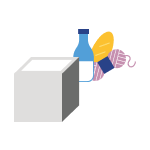 Строительство. Объем работ, выполненных по виду деятельности «Строительство», в августе 2023 года составил 10 млрд 186 млн рублей или 150,1% (в сопоставимых ценах) к августу 2022 года, в январе-августе 2023 года – 53 млрд 121 млн рублей или 122% к соответствующему периоду прошлого года.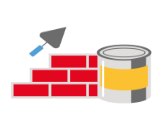 В августе 2023 года организациями всех форм собственности построены 1593 новые квартиры, в январе-августе 2023 года – 8083.Торговля. Оборот розничной торговли в августе 2023 года составил 
25 млрд 174 млн рублей или 107,8% (в сопоставимых ценах) 
к августу 2022 года, в январе-августе 2023 года - 181 млрд 276 млн рублей или 102% (к соответствующему периоду предыдущего года).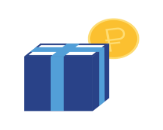 Цены. Индекс потребительских цен и тарифов на товары и услуги
в августе 2023 года по отношению к июлю составил 99,9%,
по отношению к декабрю 2022 года– 103,9%.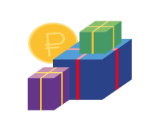 Уровень жизни. Среднемесячная начисленная заработная плата
в июле 2023 года составила 59430,4 рубля – на 11,8% больше, чем 
в июле 2022 года.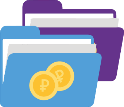 Рынок труда. Численность рабочей силы (экономически активного населения) в мае-июле 2023 года (в среднем за последние три месяца), по итогам обследования рабочей силы, составила 563,7 тыс. человек, в том числе 550,2 тыс. человек или 97,6% от численности рабочей силы, были заняты в экономике и 13,5 тыс. человек (2,4%) не имели занятия, но активно его искали (в соответствии с методологией Международной Организации Труда они классифицируются как безработные).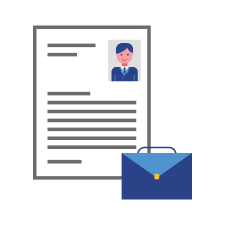 Население. Показатели естественного движения населения
в январе-июле 2023 года сложились следующим образом: число родившихся составило 4658 человек, умерших - 8240 человек, естественная убыль составила 3582 человека.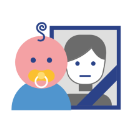 КАЛУГАСТАТМорозова Ольга Анатольевна 8(4842) 59 13 31Отдел сводных статистических работи общественных связейПри использовании материала 
ссылка на Калугастат обязательна